Резюме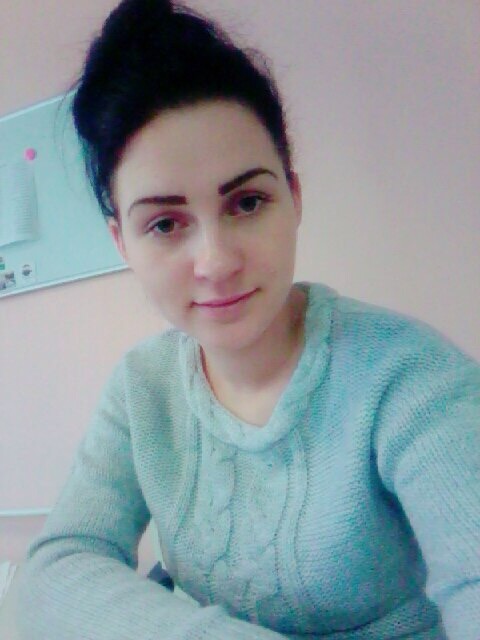 Михеенко Екатерина АлександровнаДата рождения: 02 июля 1997 г.Телефон: +7 (914) 409-62-89Образование: КГБ ПОУ «Хабаровский техникум водного транспорта»Годы обучения: 2013-2016 гг.Специальность: Операционная деятельность в логистикеКвалификация: Операционный логистФорма обучения: очная, средний балл успеваемости 4,5Место прохождения практики:Ноябрь-декабрь 2015г ООО «ТЭС-ДВ»Апрель-май 2016г ООО «ТЭС-ДВ»Научно-технические, исследовательские разработки, участие в олимпиадах:Участник конкурса «В мире транспортных перевозок»-2016г.Участник научной конференции, посвященной 70-летию Победы в ВОВ-2014г.Участник образовательной смены «Поколение ПРОФИ-2014» в КДЦ «Созвездие».Профессиональные навыки: знание компьютерных программ MS Word, MS Excel, MS PowerPoint, ознакомлена с программами 1С: «Транспортировка и склад», 1С: «Производство».Дополнительные навыки: базовые знания английского языка.Семейное положение: не замужем.Личные качества: ответственность, коммуникабельность, исполнительность, быстрая адаптация к новым условиям, добросовестность, пунктуальна, прагматична, внимательность, активность, дисциплинированность, вежливость. 